Моргачева Анна ВячеславнаМБОУ ДО Чертковский ДДТПедагог-организаторКвест-филворд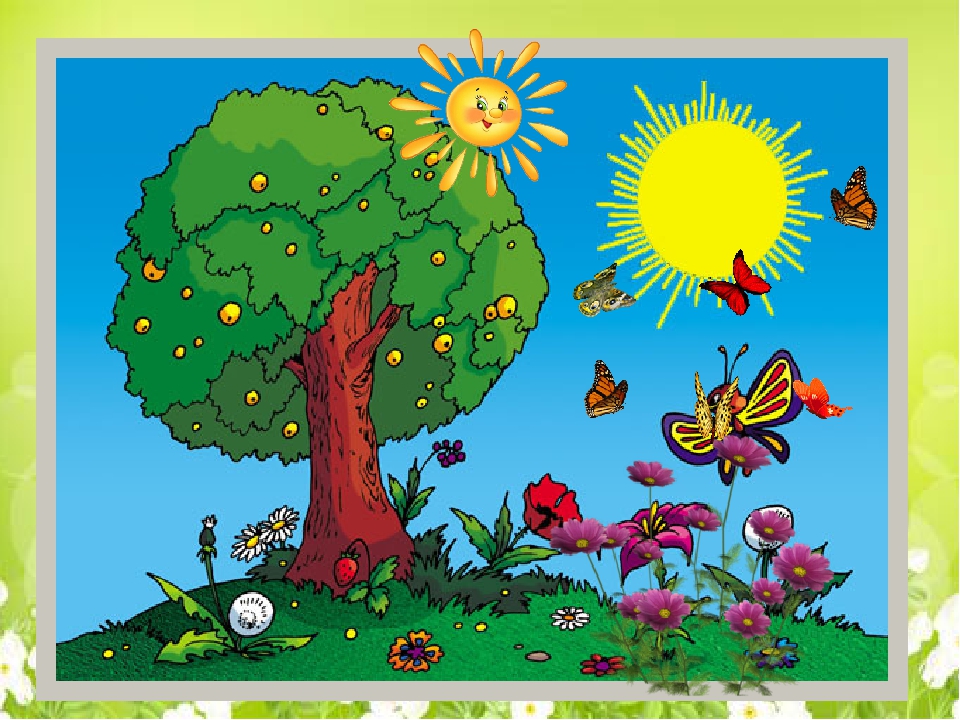 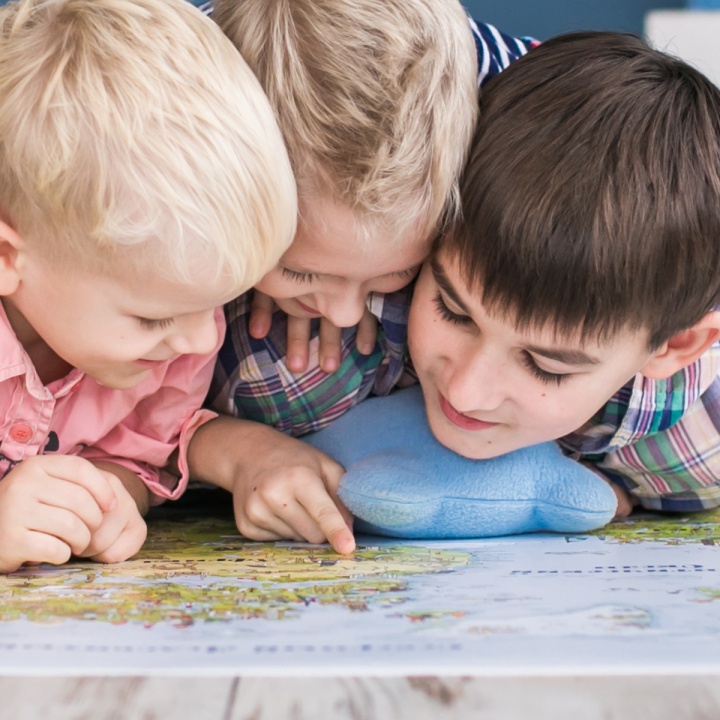 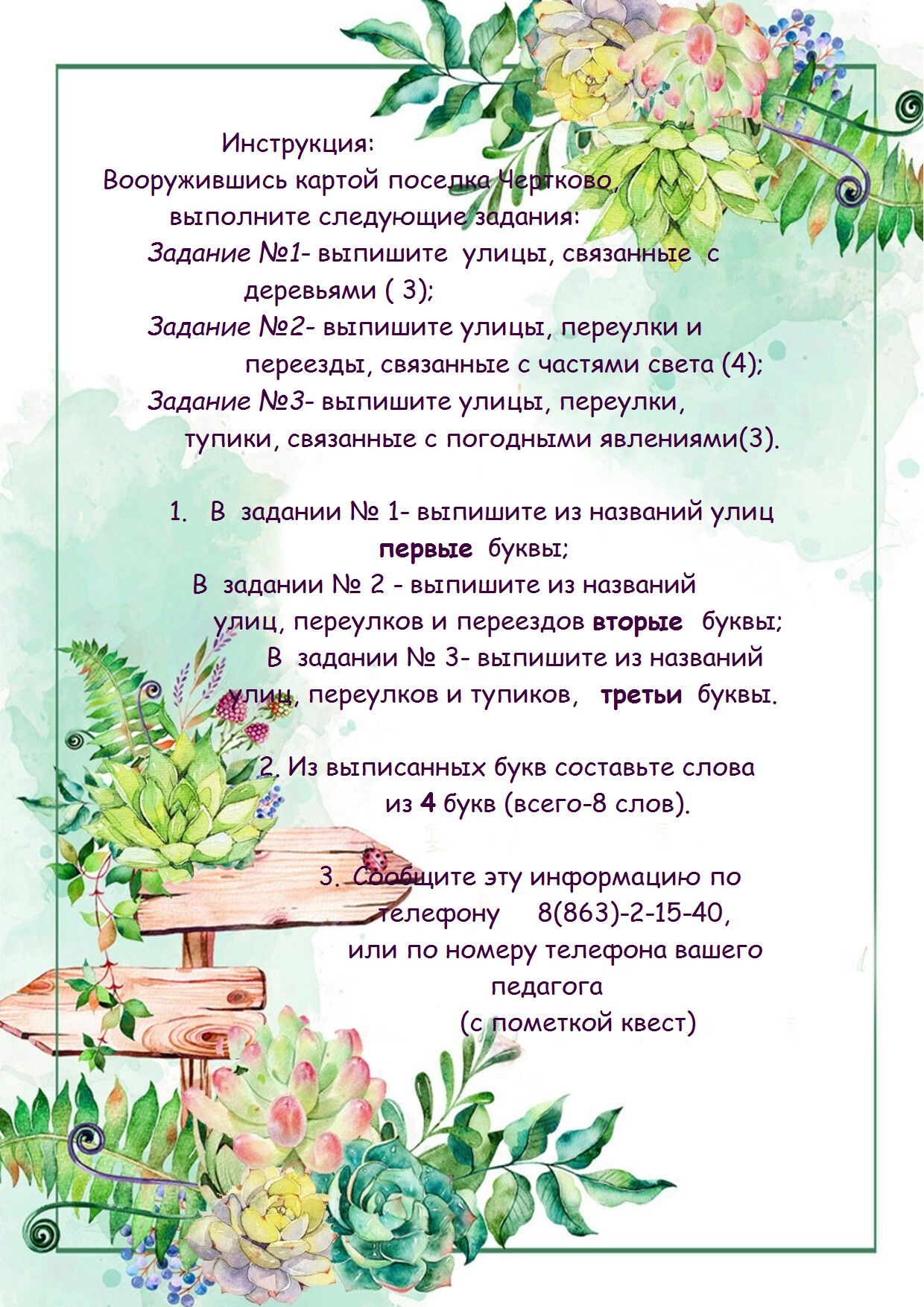 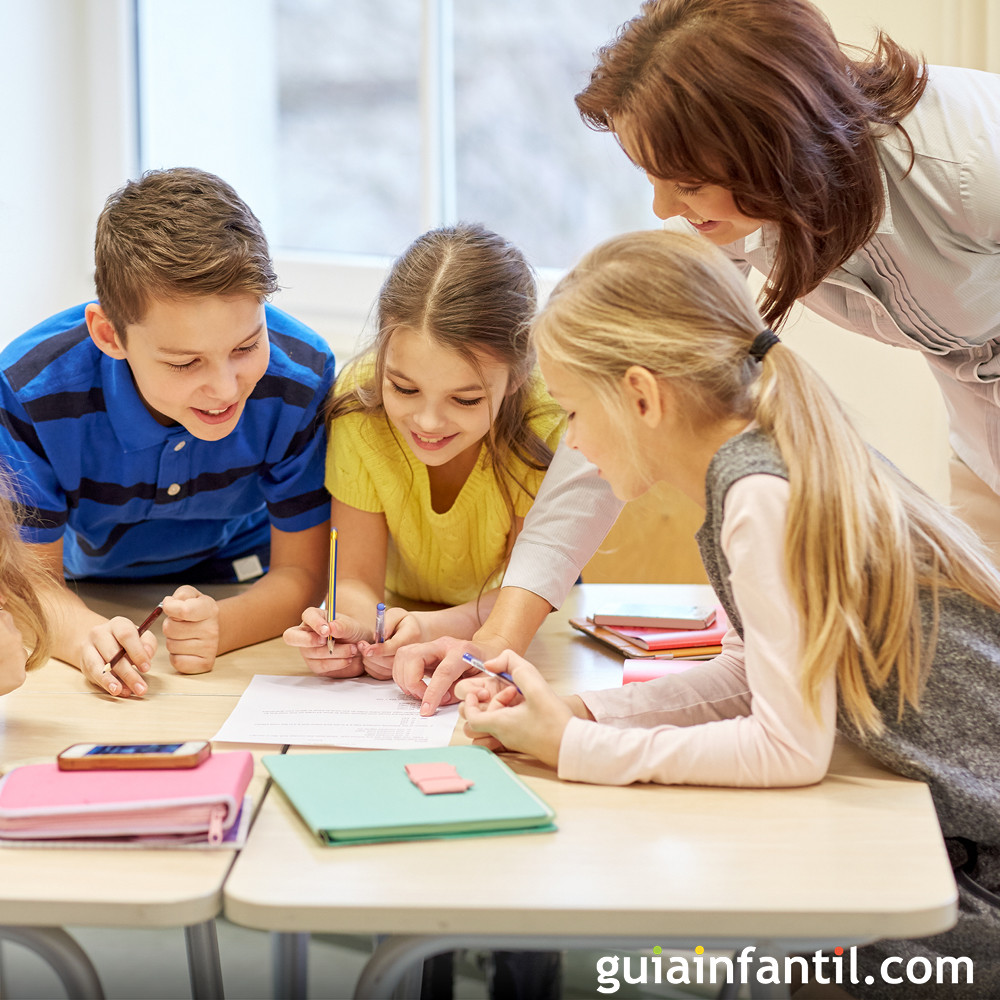 Желаем удачи!